DOLNOŚLĄSKIE STOWARZYSZENIE HODOWCÓW GOŁĘBI RASOWYCH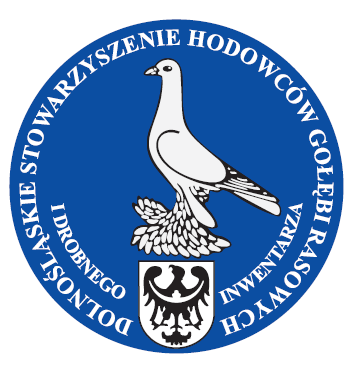 I DROBNEGO INWENTARZAXXX REGIONALNA WYSTAWA GOŁĘBI RASOWYCH I DROBNEGO INWENTARZA Brzeg Dolny 3-4 -grudnia-2022r.Regulamin WystawyIWystawa odbędzie się w Miejskim Ośrodku Sportu i Rekreacji w Brzegu Dolnym ul. Wilcza 8. Organizatorem wystawy jest Dolnośląskie Stowarzyszenie Hodowców Gołębi Rasowych i Drobnego Inwentarza z siedzibą we Wrocławiu, W wystawie mogą uczestniczyć hodowcy zrzeszeni w Polskim Związku Hodowców Gołębi Rasowych i Drobnego Inwentarza, oraz hodowcy zagraniczni zrzeszeni w strukturach Federacji Europejskiej.IIPrzy wystawie odbędzie się sprzedaż nadwyżek hodowlanych z klatek wystawowych i wolier. Sprzedaż organizowana jest wyłącznie dla uczestników wystawyIIIOsadzenie zwierząt rozpocznie się w dniach 1 grudnia od godz. 2000 do 2200 i  2 grudnia 2022r o godz.700 do godz. 900.Ocenę zwierząt przeprowadzi Komisja Sędziowska w dniu 2 grudnia 2022r od godziny 1000. Ocena zostanie przeprowadzona zgodnie z Regulaminem Wystaw PZHGR i DI, Regulaminem Kolegium Sędziów i Instrukcją oceny dla danej grupy zwierząt.Uwaga – w przypadku wystawienia mniej niż 50 szt. królików, zwierzęta nie będą ocenione , a hodowca otrzyma podziękowanie za udział w wystawie.Dla zwiedzających wystawa będzie czynna w dniu 3 grudnia 2022r. w godz.800-1600 a w dniu 5 od godz. 800 do 1400.Uroczyste zakończenie wystawy i rozdanie nagród odbędzie się dnia 4 grudnia 2022r o godz.1200 w Sali Konferencyjnej.Wydanie zwierząt z wystawy odbędzie się w dniu 4 grudnia 2022r. od godz. 1400IV        Opłaty wynoszą:Wpisowe							50zł.klatkowe za gołębia, drób i króliki z oceną			1szt.-8zł.klatkowe do sprzedaży z wystawy ( bez oceny)			1 szt. 5zł.. reklama w katalogu 	                                                        cała strona					              100zł.1/2strony					              50zł.   Zgłoszenia wraz z opłatą należy przesyłać w nieprzekraczalnym terminie 20 listopada 2022r.na adres:Jerzy ŁyskawaUl. Rzeszowska 2054-030 WrocławTel. 071-349-24-16 lub 507-753-016, lub na Konto StowarzyszeniaNr 56 2030 0045 1110 0000 0250 9360 a zgłoszenie przesyłać pocztą lub na adres email egersztyn@wp.plZgłoszenia bez opłat lub zgłoszone po uzgodnionym terminie nie będzie honorowane.Zgłoszone zwierzęta na wystawę muszą być zdrowe - wymagane jest świadectwo szczepień lub proszę wypełnić oświadczenie pod kartą zgłoszeniową.W wystawie mogą brać udział zwierzęta z własnej hodowli bez ograniczenia wieku, oraz posiadać znaki rodowe rozprowadzane przez P.Z.H.G.R. i D.I.VZastrzeżenie organizatorów wystawy.Organizator nie ponosi odpowiedzialności za padłe zwierzęta nie z jego winy.Za zaginione w czasie wystawy zwierzęta hodowca otrzyma kwotę w wysokości 100zł.Organizator zastrzega sobie prawo nie przyjmowania zwierząt chorych.Wystawca jest zobowiązany do terminowego dostarczenia zwierząt do oceny i sprzedaży, oraz ich odbiór po zakończeniu wystawy.Organizator zastrzega sobie prawo do izolacji wystawionych zwierząt, na których zachodzi podejrzenie choroby podczas trwania wystawy.VIKonkursy i nagrodyGOŁĘBIEChampion  Wystawy tytuł ten otrzyma gołąb, drób rasowy, królik który zostanie wybrany przez trzy osobową komisję sędziowską.Champion w rasie tytuł ten otrzymuję zwierzę które otrzymało 97 lub 96 pkt. i zostało wystawione w danej rasie 12 szt. przez trzech wystawców ( króliki 10szt) przez 2 wystawców.Nagrodę Zwycięzca w rasie Zwycięski lotnik tytuł ten zostaje przyznany jeżeli zostało wystawione minimum 12 sztuk zwierząt przez co najmniej trzech wystawców.Nagrodę Wyróżniony w rasie, Wyróżniony lotnik tytuł ten zostanie przyznany jeżeli zostało wystawione minimum 6 sztuk zwierząt przez dwóch wystawców.Nagrodę Najlepszy w rasie, Najlepszy lotnik nagroda zostanie przyznana, jeżeli zostanie wystawione minimum 6 szt. zwierząt  w danej rasie przez jednego wystawcę.Kolekcja I, II, IIIKonkurs kolekcji zostanie przeprowadzony jeżeli zostanie wystawione 12 szt. zwierząt w danej rasie przez trzech wystawców, a cztery zwierzęta danego wystawcy zdobyły pozytywne oceny.DRÓB OZDOBNEGO, KRÓLIKI	 W przypadku wystawienia małej ilości zwierząt w grupie drób rasowy i króliki. Nagrody będą przyznawane według uznania sędziego oceniającego  w porozumieniu z organizatorem wystawy.Zarząd Dolnośląskie Stowarzyszenie Hodowców Gołębi Rasowych i Drobnego Inwentarza we Wrocławiu zaprasza wszystkich chętnych do udziału w wystawie oraz prosi o powiadomienie o jej terminie kolegów-hodowców.Sekretarz DSHGR i DI					Prezes DSHGR i DI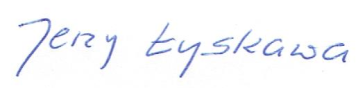 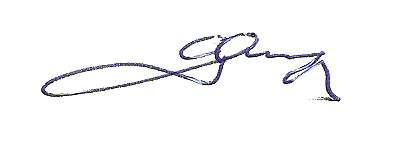            Jerzy Łyskawa						Edward Gersztyn